Notification for a proposed change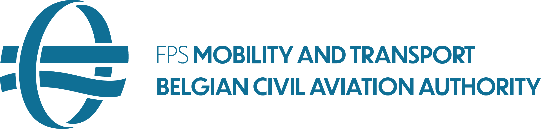 Note: Use GDF14 annex9a when the procedure for change without prior approval isn’t approved by the BCAAFOR THE AERODROME OPERATOR:FOR THE BCAA: Aerodrome name: Title of Change and reference number:Description of the Change:At least the following documents are required:Safety assessmentGeneral information and planningEvidence of compliance with the approved procedure for change only requiring notificationIf applicable:Evidence of compliance with certification specifications Evidence of compliance with other appropriate requirements applicable to the changeOther documents for example: publications, charts, temporary procedure, …Applicant Name, role and date of introduction:Acknowledgment of receipt:Acknowledgment of receipt:Acknowledgment of receipt:Acknowledgment of receipt:BCAA owner name, role and date of approval/refuse:BCAA owner name, role and date of approval/refuse:BCAA owner name, role and date of approval/refuse:BCAA owner name, role and date of approval/refuse:Remarks: Remarks: Remarks: Remarks: Safety assessment for a changeSafety assessment for a changeSafety assessment for a changeSafety assessment for a changeYesNoIs the safety assessment correct and complete?  Is the safety assessment correct and complete?  An identification of the scope of the changeDoes the scope of the safety assessment include the following elements and their interaction:The aerodrome, its operation, management, and human elements being changedInterfaces and interactions between the elements being changed and the environment under which is  intended to operate, and also with the rest of the systemThe full lifecycle of the change from definition to operationsAn identification of hazardsA determination of the safety criteria applicable to the changeAre the safety criteria defined in accordance with the procedures for the management of change contained in the aerodrome manual?Are the safety criteria specified with reference to: explicit quantitative acceptable safety risk levels; recognized standards; codes of practice; the safety performance of the existing system; a similar systemA risk analysis in relation to the harmful effects or improvements in safety related to the changeA Risk evaluation ( if required also risk mitigation) for the change to meet the applicable safety criteriaA verification that the change conforms to the scope that was subjects to the safety assessment and meets the safety criteria, before the change is put into operationThe specification of the monitoring requirements, these are necessary to ensure that the aerodrome and its operation will continue to meet the safety criteria after the change has taken placeAn identification of the scope of the changeDoes the scope of the safety assessment include the following elements and their interaction:The aerodrome, its operation, management, and human elements being changedInterfaces and interactions between the elements being changed and the environment under which is  intended to operate, and also with the rest of the systemThe full lifecycle of the change from definition to operationsAn identification of hazardsA determination of the safety criteria applicable to the changeAre the safety criteria defined in accordance with the procedures for the management of change contained in the aerodrome manual?Are the safety criteria specified with reference to: explicit quantitative acceptable safety risk levels; recognized standards; codes of practice; the safety performance of the existing system; a similar systemA risk analysis in relation to the harmful effects or improvements in safety related to the changeA Risk evaluation ( if required also risk mitigation) for the change to meet the applicable safety criteriaA verification that the change conforms to the scope that was subjects to the safety assessment and meets the safety criteria, before the change is put into operationThe specification of the monitoring requirements, these are necessary to ensure that the aerodrome and its operation will continue to meet the safety criteria after the change has taken placeRemarks:Remarks:Remarks:Remarks:Which documents should be amended: Which documents should be amended: Which documents should be amended: Which documents should be amended: Aerodrome manualAerodrome manualAerodrome manualAIPAIPAIPOther:Other:Other: